Report ITU-R M.2444-1(09/2023)M Series: Mobile, radiodetermination, amateur
and related satellite servicesExamples of arrangements for Intelligent Transport Systems deployments under the mobile serviceForewordThe role of the Radiocommunication Sector is to ensure the rational, equitable, efficient and economical use of the radio-frequency spectrum by all radiocommunication services, including satellite services, and carry out studies without limit of frequency range on the basis of which Recommendations are adopted.The regulatory and policy functions of the Radiocommunication Sector are performed by World and Regional Radiocommunication Conferences and Radiocommunication Assemblies supported by Study Groups.Policy on Intellectual Property Right (IPR)ITU-R policy on IPR is described in the Common Patent Policy for ITU-T/ITU-R/ISO/IEC referenced in Resolution ITU-R 1. Forms to be used for the submission of patent statements and licensing declarations by patent holders are available from http://www.itu.int/ITU-R/go/patents/en where the Guidelines for Implementation of the Common Patent Policy for ITU-T/ITU-R/ISO/IEC and the ITU-R patent information database can also be found. Electronic Publication, 2023 ITU 2023All rights reserved. No part of this publication may be reproduced, by any means whatsoever, without written permission of ITU.REPORT  ITU-R  M.2444-1Examples of arrangements for Intelligent Transport Systems
deployments under the mobile service(Question ITU-R 205-6/5)(2018-2023)SummaryThis Report provides examples of arrangements for intelligent transport systems (ITS) deployments in certain regions and countries to assist Administrations in their planning for deployment of ITS within their jurisdictions.KeywordsIntelligent transport systems (ITS).AbbreviationsCEPT	European Conference of Postal and Telecommunications AdministrationsC-ITS	Cooperative intelligent transport systemsCSMA/CA	Carrier-sense multiple access with collision avoidanceECC	Electronic Communications Committee of CEPTEEA	European Economic AreaETSI	European Telecommunications Standards InstituteITS	Intelligent transport systemsLTE-V2X	Long-term evolution – V2XOBE	On-board equipmentOBU	On-board unitRSE	Roadside equipmentRSU	Roadside unitRVC	Road-to-vehicle communicationsTPC	Transmit power controlV2I	Vehicle-to-infrastructureV2N	Vehicle-to-networkV2P	Vehicle-to-pedestrianV2V	Vehicle-to-vehicleV2X	Vehicle-to-everythingWAVE	Wireless access for the vehicular environmentWSA	WAVE service announcementRelated ITU Recommendations and ReportsRecommendation ITU-R M.1452 – Millimetre wave radiocommunication systems for intelligent transport systems applications.Recommendation ITU-R M.1453 – Intelligent transport systems – Dedicated short range communications at 5.8 GHz.Recommendation ITU-R M.1797 – Vocabulary of terms for the land mobile service.Recommendation ITU-R M.2084 – Radio interface standards of vehicle-to-vehicle and vehicle-to-infrastructure communications for Intelligent Transport System applications.Recommendation ITU-R M.2120 – Harmonisation of frequency bands for Intelligent Transport Systems in the mobile service.Report ITU-R M.2228 – Advanced intelligent transport systems radiocommunications.Report ITU-R M.2445 – Intelligent transport systems usage in ITU Member States.TABLE OF CONTENTSPage1	Examples of arrangements for evolving ITS in Region 1		31.1	Frequency use in CEPT		32	Examples of arrangements for evolving Intelligent Transport Systems (ITS) in Region 2		32.1	Frequency use in the United States of America		42.2	Frequency use in Canada		52.3	Frequency use in Brazil		53	Examples of arrangements for evolving Intelligent Transport Systems (ITS) in Region 3		63.1	Frequency use in Japan		63.2	Frequency use in Korea		83.3	Frequency use in Singapore		83.4	Frequency use in Australia		93.5	Frequency use in China		91	Examples of arrangements for evolving ITS in Region 11.1	Frequency use in CEPTCEPT designated parts of the 5 855-5 925 MHz band in 2008 for the use by ITS specifically to increase road safety and traffic efficiency based on the existing Mobile Service. The harmonization measure includes the following arrangement:The frequency band 5 855-5 925 MHz for ITS applications is split into channels with a bandwidth of 10 MHz. The maximum spectral power density for ITS stations should be limited to 23 dBm/MHz e.i.r.p. but the total power should not exceed 33 dBm e.i.r.p. with a Transmit Power Control (TPC) range of 30 dB. The CEPT has designated the lower part of the frequency band for non-traffic safety related ITS applications such as enhancing traffic-efficiency, while the middle of the frequency band is designated and (possibly in the future) upper part is reserved/recommended for traffic-safety related ITS applications such as time critical status information exchange whose aim is to reduce the number of traffic fatalities or accidents using communications between ITS stations (see Table 1 below).TABLE 1CEPT channel arrangement for evolving ITS in the band 5 855-5 925 MHzThe above regulatory measures from the ECC refer to the ETSI Harmonized Standard EN 302 571 and defines requirements for operation of ITS equipment in 5 855-5 925 MHz, covering the essential requirements of Article 3.2 of the Radio Equipment Directive (2014/53/EU).2	Examples of arrangements for evolving Intelligent Transport Systems (ITS) in Region 2Table 2 shows the frequency usage in 5.9 GHz in Region 2.TABLE 2Frequency usage for evolving ITS Radiocommunication in Region 22.1	Frequency use in the United States of AmericaIn 2020 the United States spectrum regulator repurposed 45 MHz of the lower 5.9 GHz band to allow for the expansion of unlicensed operations, while preserving 30 MHz in the upper 5.9 GHz for ITS operations.The U.S. 2020 decision also required ITS at 5 895-5 925 MHz to use 3GPP Cellular Vehicle-to-Everything (C-V2X) specifications. The 2020 decision permitted existing ITS deployments in the U.S. to remain in the 5 850-5 895 MHz band until July 2022. Thereafter, ITS in that range may only operate in 5 895-5 925 MHz.2.2	Frequency use in CanadaIn December 2022, the Canadian regulator revised its spectrum utilization policy to now allow licence-exempt radio local area network (RLAN) operations in the frequency band 5 850-5 895 MHz, while allowing ITS operations to continue to operate in the frequency band 5 895-5 925 MHz. ITS operations deployed in the frequency band 5 850-5 895 MHz prior to April 2023 may continue to operate, but on a no-protection, no-interference basis.To provide the ITS community the certainty required to quickly and efficiently develop and deploy ITS applications using the latest technologies, Canada also mandated the use of 3GPP-based C-V2X technology for all ITS applications in the 5 895-5 925 MHz range. As of April 2023, only equipment employing C-V2X technology will be certified to operate in the 5 895-5 925 MHz range. Equipment using other technologies, such as Dedicated Short Range Communications, that were deployed prior to this date, may continue to operate on a no-protection, no-interference basis.2.3	Frequency use in BrazilBrazil considers important the emergence of vehicle connectivity solutions to mobile communications networks in urban, rural and highway environments, for sending and receiving data and information to aid in driving traffic, traffic conditions and preventive maintenance of the vehicle. The requirements for ITS communications in Brazil are included in the regulation governing the technical requirements for conformity assessment of restricted radiation radiocommunication equipment, which includes systems for data communication between vehicles and between vehicles and road infrastructure. The characteristics for use of ITS in Brazil are based on the standard ETSI EN 302 571, covering the use of radiocommunications equipment operating in the frequency band 5 855-5 925 MHz, divided into blocks of 10 MHz. Channel aggregation can be performed, for example combining consecutive 10 MHz channels to make a 20 MHz channel.TABLE 3Band plan for ITS in BrazilFor vehicle-to-vehicle and vehicle-to-infrastructure communications using the 5.9 GHz frequency band, the maximum e.i.r.p. is 23 dBm (200 mW). For high power communications of vehicle-to-infrastructure, a maximum e.i.r.p. of 26 dBm (400 mW) is permitted. Channels 5 to 7 are limited to traffic and vehicle safety applications.3	Examples of arrangements for evolving Intelligent Transport Systems (ITS) in Region 3Some Region 3 countries identified the bands 755.5-764.5 MHz, 5 770-5 850 MHz and/or 5 855-5 925 MHz for the use by ITS applications as shown in Table 4. TABLE 4Frequency usage on evolving ITS Radiocommunication in Asia-PacificThose include the following arrangements.3.1	Frequency use in Japan3.1.1	Band 5 770-5 850 MHz in JapanThe frequency band 5 770-5 850 MHz for ITS applications (refer to Recommendation ITU-R M.1453) is split into channels with a carrier frequency spacing of 5 MHz.The maximum transmission power for roadside equipment (RSE) should be less than 44.7 dBm e.i.r.p. The maximum transmission power for on-board equipment (OBE) should be less than 20 dBm e.i.r.p.Table 5 shows channel arrangement of ITS applications using DSRC at 5.8 GHz band in Japan.TABLE 5Channel arrangement for ITS applications at 5 770-5 850 MHz band in Japan3.1.2	760 MHz band in Japan for V2X (ITS Connect)In Japan, the frequency band 755.5-764.5 MHz is assigned for ITS Connect.The maximum transmission power for roadside equipment (RSE) should be less than 10 mW/MHz. The maximum transmission power for on-board equipment (OBE) should be less than 10 mW/MHz.All RSE and OBE share one RF channel. Time slot is divided into Vehicle to Vehicle (V2V) communication periods and I2V communication periods, then RSE and OBE can share the frequency without mutual interference. Figure 1 shows the sharing mechanism. The RSEs and OBEs carry out communications normally in a cycle of 100 ms. In the Figure, the RSE can use gray period. If the RSE does not use all 3 024 s, OBE can use the time for V2V communication.FIGURE 1RSE transmitting periods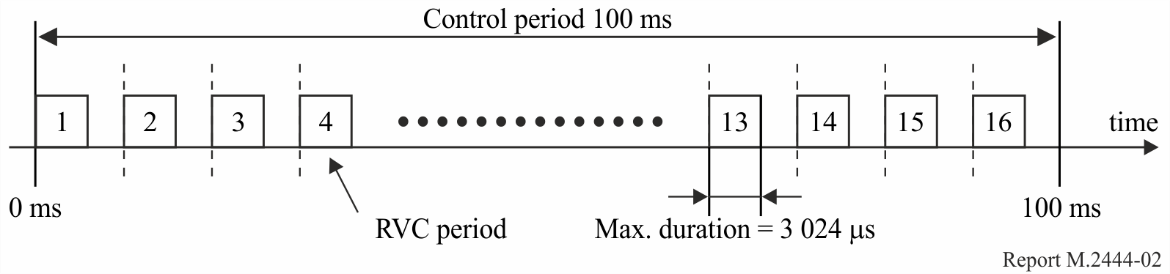 In order to avoid collision between OBE to OBE, CSMA/CA protocol is used.3.2	Frequency use in KoreaV2X communication technology has been developed for vehicle safety and Cooperative ITS applications.In the Republic of Korea, the frequency band is 5 855-5 925 MHz for C-ITS (V2V and V2I communications) and can use seven radio frequency channels with 10 MHz channel bandwidth as shown in Table 6. In channel operation, control channel uses 5 895-5 905 MHz radio cannel, and the other six radio channel can be used for service channel. Also, each RF channel has 20 dBm in radio transmit power level.TABLE 6Radio channel assignment for ITS in Korea3.3	Frequency use in SingaporeThe frequency band 5 855-5 925 MHz for ITS applications is split into channels with a bandwidth of 10 MHz per channel. The ITS service channelling arrangements and the RF transmit power could be found in Table 7.TABLE 7Singapore ITS service channel allocationTypical RF power limit of up to 33 dBm e.i.r.p. for traffic/safety related channels and 20 dBm e.i.r.p. for non-safety related channels.3.4	Frequency use in AustraliaThe frequency band 5 855-5 925 MHz has been made available for use by ITS systems. Individual licensing is not required. However, the following conditions are to be met:a)	the ITS station must be operated:i)	on a frequency, or within a range of frequencies, greater than 5 855 MHz and not greater than 5 925 MHz; andii)	at a radiated power that does not exceed a maximum e.i.r.p. of 23 dBm/MHz;b)	the ITS station must not be operated within 70 km of the Murchison Radioastronomy Observatory located at latitude 26º 42’ 15” south, longitude 116º 39’ 32” east;c)	the ITS station must comply with ETSI Standard EN 302 571; andd)	other conditions concerned with general public exposure to electromagnetic radiation as defined in the Radiocommunications (Intelligent Transport Systems) Class Licence 2017.3.5	Frequency use in ChinaIn 2018, the Chinese administration released the frequency planning for Internet of Vehicles (Intelligent and Connected Vehicle), the band of 5 905-5 925 MHz (20 MHz) has been made available as one channel for direct link communication (V2V, V2I, and V2P) for LTE-V2X based technologies. This spectrum planning provides technical conditions for LTE-V2X equipment. The frequency and station licensing are required for road side unit (RSU) implementation, but the Chinese administration shall exempt on board unit (OBU) and ITS portable radio equipment from frequency and station licensing. In addition, this regulation also provides interference coordination conditions to protect incumbent services in the same band and adjacent spectrum bands.Series of ITU-R Reports (Also available online at https://www.itu.int/publ/R-REP/en)Series of ITU-R Reports (Also available online at https://www.itu.int/publ/R-REP/en)SeriesTitleBOSatellite deliveryBRRecording for production, archival and play-out; film for televisionBSBroadcasting service (sound)BTBroadcasting service (television)FFixed serviceMMobile, radiodetermination, amateur and related satellite servicesPRadiowave propagationRARadio astronomyRSRemote sensing systemsSFixed-satellite serviceSASpace applications and meteorologySFFrequency sharing and coordination between fixed-satellite and fixed service systemsSMSpectrum managementTFTime signals and frequency standards emissionsNote: This ITU-R Report was approved in English by the Study Group under the procedure detailed in Resolution ITU-R 1.ApplicationApplicationFrequency range 
(MHz)Deployment or plan yearNon-traffic-safety related Lower partSee ECC/REC/(08)01 and 2006/771/EC as amended5 855 to 5 865Non-traffic-safety related Lower partSee ECC/REC/(08)01 and 2006/771/EC as amended5 865 to 5 875Traffic-safety related Upper partSee ECC/DEC/(08)01 and (EU) 2020/14265 875 to 5 885Deployment of infrastructure in some member states since 2016, deployment of vehicles in 2019Traffic-safety related Upper partSee ECC/DEC/(08)01 and (EU) 2020/14265 885 to 5 895Deployment of infrastructure in some member states since 2016, deployment of vehicles in 2019Traffic-safety related Upper partSee ECC/DEC/(08)01 and (EU) 2020/14265 895 to 5 905Deployment of infrastructure in some member states since 2016, deployment of vehicles in 2019Traffic-safety related Upper partSee ECC/DEC/(08)01 and (EU) 2020/14265 905 to 5 915Traffic-safety related Upper partSee ECC/DEC/(08)01 and (EU) 2020/14265 915 to 5 925CountryFrequency band
(MHz)Deployment scenarioServiceDeployment or plan yearUnited States of America5 895-5 925V2V and V2I communicationsSafety-related, mobility and environmental informationModel deployment – 2012-13; Pilot and Initial Deployments – beginning in 2015, , , , Canada5 895-5 925V2V and V2I communicationsVehicle safety as well as safety of life and property Currently limited deployments. Revised policy decision issued in December 2022 to allow only C-V2X-based ITS in this band. Deployments expected following the publication of the revised technical equipment standard.Brazil5 855-5 925V2V and V2I communicationsVehicle communications, including traffic and vehicle safety applicationsRegulation approved in 2020Channel numberFrequency range
(MHz)15 855-5 86525 865-5 87535 875-5 88545 885-5 89555 895-5 90565 905-5 91575 915-5 925CountryFrequency band
(MHz)Deployment scenarioApplicationStatusJapan5 770-5 850V2I communicationSafety related informationEnacted in 2001 (revised 2008)Japan755.5-764.5V2V/V2I communicationSafety related informationEnacted in 2011 (revised 2013); deployed in 2015Korea5 855-5 925V2V/V2I communicationVehicle safety related C-ITSEnacted in 2016China5 905-5 925V2V/V2I /V2P communicationV2X communicationEnacted in 2018Singapore5 855-5 925V2V/V2I communicationTraffic/Safety/Non-safety Related InformationEnacted in 2017Australia5 855-5 925V2V/V2I communicationTraffic/Safety/Non-safety related informationEnacted in 2017Carrier frequency
(MHz)Road side equipment channel5 775Road side equipment channel5 780Road side equipment channel5 785Road side equipment channel5 790Road side equipment channel5 795Road side equipment channel5 800Road side equipment channel5 805On-board equipment channel5 815On-board equipment channel5 820On-board equipment channel5 825On-board equipment channel5 830On-board equipment channel5 835On-board equipment channel5 840On-board equipment channel5 845Channel numberFrequency band 
(MHz)Channel usage15 855-5 865Service channel25 865-5 875Service channel35 875-5 885Service channel45 885-5 895Service channel55 895-5 905Control channel65 905-5 915Service channel75 915-5 925Service channelChannel typeFrequency range 
(MHz)Non-Safety relatedService channel5 855 to 5 865Non-Safety relatedService channel5 865 to 5 875Traffic/Safety relatedService channel5 875 to 5 885Traffic/Safety relatedControl channel5 885 to 5 895Traffic/Safety relatedService channel5 895 to 5 905Traffic/Safety relatedService channel5 905 to 5 915Traffic/Safety relatedService channel5 915 to 5 925